PREDLOŽAK ZA IZVJEŠĆIVANJE SIGURNOSNIH INCIDENATAPotrebni podaciPopunjava operatorPopunjava operatorPopunjava operatorNaziv operatoraDatum podnošenja izvještajaDatum i vrijeme nastanka/otkrivanje sigurnosnog incidentaMreža podzemni kabel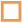  zračni kabel  podmorski kabel  svjetlosni kabel  radio mreža (zemaljska) satelitska mreža podzemni kabel zračni kabel  podmorski kabel  svjetlosni kabel  radio mreža (zemaljska) satelitska mreža podzemni kabel zračni kabel  podmorski kabel  svjetlosni kabel  radio mreža (zemaljska) satelitska mrežaVrsta usluge koju obuhvaća sigurnosni incident      Nepokretna telefonija:       VoIP      DSL        OPTIKA       KABELSKA          DRUGO      Nepokretni Internet:          DSL        OPTIKA                     KABELSKA          DRUGO       Sustav energetske mreže          DRUGO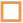       Pokretna telefonija:         GSM                   UMTS         LTE       DRUGO      Pokretni Internet:           GPRS/EDGE        UMTS         LTE         DRUGO  SMS                         MMS                                               DRUGO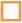 Satelitske komunikacijske usluge                                             DRUGO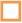 Međunarodni roaming                                                              DRUGOGlasovne poruke                                                                       DRUGORadio prijenos                                                                           DRUGOTV prijenos                                                                               DRUGO Kabelska televizijska mreža                                                    DRUGO     Nepokretna telefonija:       VoIP      DSL        OPTIKA       KABELSKA          DRUGO      Nepokretni Internet:          DSL        OPTIKA                     KABELSKA          DRUGO       Sustav energetske mreže          DRUGO      Pokretna telefonija:         GSM                   UMTS         LTE       DRUGO      Pokretni Internet:           GPRS/EDGE        UMTS         LTE         DRUGO  SMS                         MMS                                               DRUGOSatelitske komunikacijske usluge                                             DRUGOMeđunarodni roaming                                                              DRUGOGlasovne poruke                                                                       DRUGORadio prijenos                                                                           DRUGOTV prijenos                                                                               DRUGO Kabelska televizijska mreža                                                    DRUGO     Nepokretna telefonija:       VoIP      DSL        OPTIKA       KABELSKA          DRUGO      Nepokretni Internet:          DSL        OPTIKA                     KABELSKA          DRUGO       Sustav energetske mreže          DRUGO      Pokretna telefonija:         GSM                   UMTS         LTE       DRUGO      Pokretni Internet:           GPRS/EDGE        UMTS         LTE         DRUGO  SMS                         MMS                                               DRUGOSatelitske komunikacijske usluge                                             DRUGOMeđunarodni roaming                                                              DRUGOGlasovne poruke                                                                       DRUGORadio prijenos                                                                           DRUGOTV prijenos                                                                               DRUGO Kabelska televizijska mreža                                                    DRUGOVrijeme trajanja sigurnosnog incidenta i broj obuhvaćenih korisnikaVRIJEME TRAJANJABROJ OBUHVAĆENIH KORISNIKAVrijeme trajanja sigurnosnog incidenta i broj obuhvaćenih korisnikaNepokretna telefonijaVrijeme trajanja sigurnosnog incidenta i broj obuhvaćenih korisnikaNepokretni internetVrijeme trajanja sigurnosnog incidenta i broj obuhvaćenih korisnikaSustav energetske mreže          Vrijeme trajanja sigurnosnog incidenta i broj obuhvaćenih korisnikaPokretna telefonijaVrijeme trajanja sigurnosnog incidenta i broj obuhvaćenih korisnikaPokretni internetVrijeme trajanja sigurnosnog incidenta i broj obuhvaćenih korisnikaSMS Vrijeme trajanja sigurnosnog incidenta i broj obuhvaćenih korisnikaMMS Vrijeme trajanja sigurnosnog incidenta i broj obuhvaćenih korisnikaSatelitske usluge Vrijeme trajanja sigurnosnog incidenta i broj obuhvaćenih korisnikaMeđunarodni roaming Vrijeme trajanja sigurnosnog incidenta i broj obuhvaćenih korisnikaGovorna  usluga : Vrijeme trajanja sigurnosnog incidenta i broj obuhvaćenih korisnikaRadio prijenosVrijeme trajanja sigurnosnog incidenta i broj obuhvaćenih korisnikaTV prijenosVrijeme trajanja sigurnosnog incidenta i broj obuhvaćenih korisnikaIPTV Vrijeme trajanja sigurnosnog incidenta i broj obuhvaćenih korisnikaDrugo:Utjecaj na međupovezivanje        DA        NEUtjecaj na hitne službe        DA        NEIzvorni uzrok        Sistemske greške         Ljudska greška         Zlonamjerne radnje         Prirodni fenomen         Greška treće stranePočetni uzrok         Obilne snježne padaline           Oluja         Poplava         Požar           Zemljotres         Prekid napajanja         Električni udar        Presjek kabela        Krađa kabela        Elektromagnetska interferencija        DoS napad   Krađa hardvera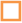  Pogrešna nadogradnja/zamjena hardvera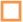  Pogrešna nadogradnja/zamjena softvera        Preopterećenje       Iscrpljene zalihe goriva        Proceduralna greška         Sigurnosna greška          Ništa                  DrugoNaknadni uzrok         Obilne snježne padaline           Oluja         Poplava         Požar                Zemljotres         Prekid napajanja         Električni udar        Presjek kabela        Krađa kabela        Elektromagnetska interferencija        DoS napad   Krađa hardvera Pogrešna nadogradnja/zamjena hardvera Pogrešna nadogradnja/zamjena softvera        Preopterećenje       Iscrpljene zalihe goriva        Proceduralna greška        Sigurnosna greška         Ništa                Drugo____________________________________Imovina obuhvaćena incidentom        Pretplatnička oprema         Bazne stanice i upravljački sklopovi (npr. BTS, NodeB, RNC)         Mobilno prospajanje (npr. MSC, VLR, SGSN, GGSN)         Korisnički i lokacijski registri (npr. HLR, HSS, AuC)         Prospojnici (npr. lokalne centrale, usmjerivači, DSLAM)         Prijenosni čvorovi (npr. SDH, WDM)         Kabeli (npr. morski, zračni,  podzemni)         Međukonekcijske točke (npr.  IXPs, IP transit)         Sustav napajanja (npr. transformatori, mreža napajanja)         Rezervno napajanje (npr. dizel generatori, baterije)         Sustav hlađenja         Ulični kabineti         Centar za razmjenu poruka         Prospojni centar (npr. MSC, VLR)         Sustav naplate         Adresni serveri (DHCP, DNS)         Inteligentni mrežni uređaji         Zgrade i fizički sigurnosni sustavi         Operativni sustavi potpore    Ništa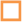          Drugo_____________________________________Opis sigurnosnog incidentaRješavanje sigurnosnog incidenta i opis poduzetih mjera (opis aktivnosti koje su poduzete nakon otkrića incidenta za rješavanje incidenta)Mjere poduzete nakon otklanjanja sigurnosnog incidenta (opis poduzetih aktivnosti od strane operatora za smanjivanje vjerojatnosti ponavljanja incidenta ili utjecaja incidenta)Dugoročne mjereKontakt podaci za praćenje procesaOstale važne informacije